     JÍDELNÍČEK                                          Týden od 7.10.-11.10. 2019                                                        AlergenyPondělí:	Přesnídávka 	         Chléb, vajíčková pěna, zelenina, čaj, voda                                                           1,3,7	Oběd                          Pohanková polévka, ovoce (O), voda s citrónem, čaj                                                Zapékaná brokolice s těstovinami a zeleninou                                                     1,3,7             Svačina                      Rohlík, marmeláda, ovoce, kakao, čaj                                                                  1,3,7Úterý:	Přesnídávka                Rohlík, lučina, čaj, voda, zelenina                                                                       1,3,7	Oběd                          Gulášová polévka, voda, čaj                                            Špenát, vařené vejce, brambor                                                                            1,3,7	Svačinka                     Čokoládové kuličky s mlékem, ovoce, čaj                                                            1,3,7Středa:	Přesnídávka	         Toustík, zeleninový talíř, mléko, čaj                                                                       1;3;7	Oběd                          V. vývar s kapáním, čaj, voda s citrónem			         Kuřecí nudličky se smetanou, hrášková rýže                                                          1;3;7,9	Svačina		         Sýrovo-mrkvové tyčinky, čaj, voda, zelenina                                                         1;3,7Čtvrtek:	Přesnídávka	         Chléb, rybičková pomazánka, zelenina, voda s pomerančem, voda                       1,3,4,7             Oběd		         Hráškový krém s krutónky , čaj, voda                                                Těstovinový salát s krůtím masem                                                                          1;3;7              Svačina                       Rohlík, luštěninová pomazánka, čaj, voda, zelenina                                               1,3,7Pátek:	Přesnídávka               Chléb, sýrová pěna, čaj, voda s citrónem, zelenina                                                1,3,7             Oběd		         Květáková polévka, čaj, voda          	                                                V. kostky na česneku, kuskus                                                                                 1,3,7	Svačina		         Jogurt, piškoty, ovoce, kakao, čaj                                                                           1,3,7               Pitný režim zajištěn po celou dobu provozuOvoce nebo zelenina je podávána k jídlu každý den.Čísla u pokrmů označují druh alergenu. Seznam alergenu je vyvěšen vedle jídelníčku.	(O) – ovoce jen pro dospělé                                                                  DOBROU CHUŤ!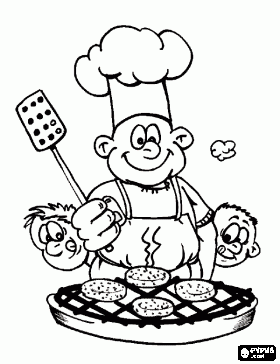   Jana Juráňová		                                                                                                                Hana Tkadlecová:                  (provozní)										   (kuchařka)